E.M. "FARID SALOMÃO"PRÉ ESCOLA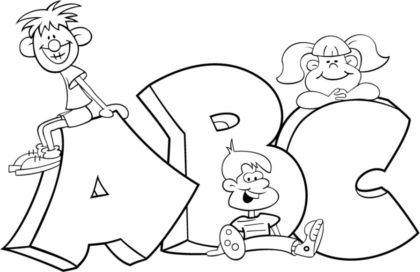 ETAPA 2-APROFESSORA: MARIA ELVIRACOMBATE AO CORONAVÍRUSDATA: _____ / 02/ 2021   VAMOS NOS PROTEGER !!!! OBSERVE AS CRIANÇAS ABAIXO, ELAS ESTÃO USANDO MÁSCARA. RESPONDA À PERGUNTINHA ASSINALANDO UM  X :NO COMBATE AO CORONAVÍRUS É CORRETO USAR A MÁSCARA TAMPANDO O NARIZ E A BOCA?           SIM                                             NÃOPINTE AS CRIANÇAS, DEPOIS ENCONTRE E PINTE A CARINHA QUE ESTÁ USANDO A MÁSCARA CORRETAMENTE: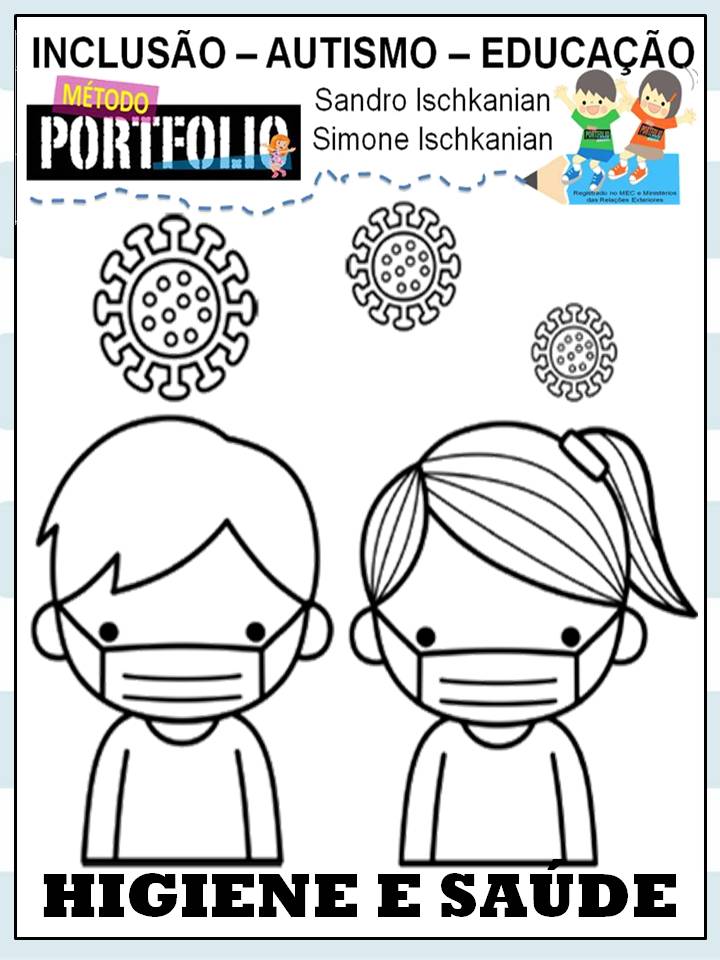 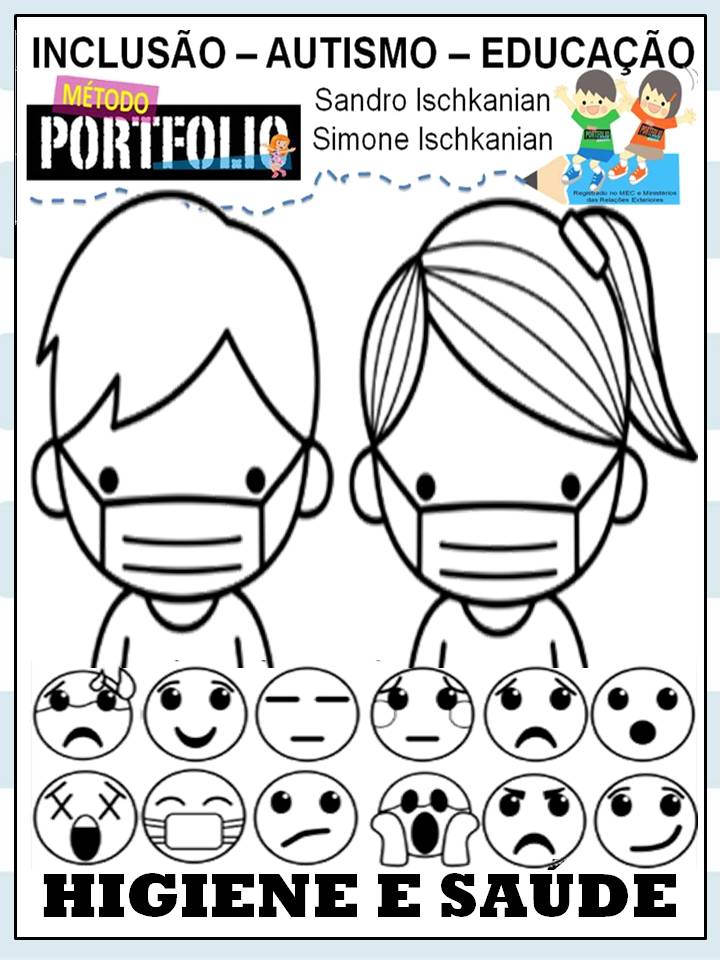 ESCREVA SEU NOME ABAIXO:COMBATE AO CORONAVÍRUSDATA: _____ / 02/ 2021   PARA QUE O CORONAVÍRUS VÁ EMBORA, DESENHE GOTAS DE ÁGUA (PODE SER COMO BOLINHAS) DA TORNEIRA ATÉ CHEGAR  NAS MÃOZINHAS.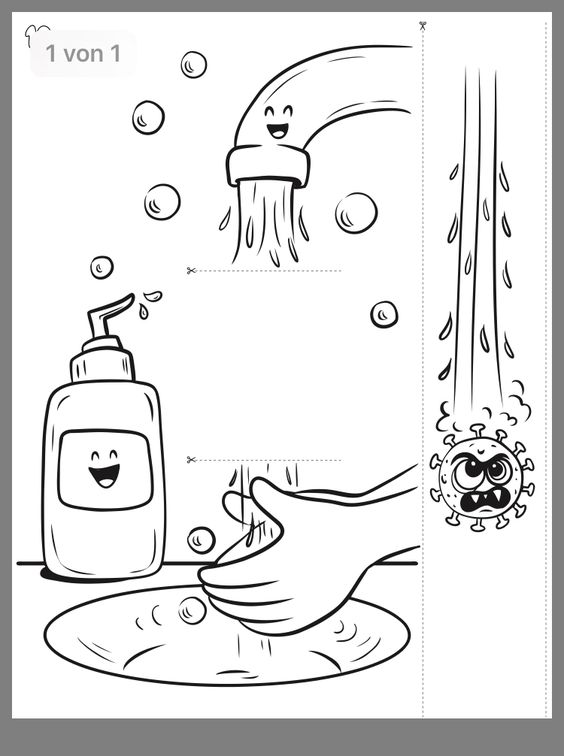 ESCREVA SEU NOME ABAIXO:COMBATE AO CORONAVÍRUSDATA: _____ / 02/ 2021  FOLHA PARA AS MENINASIMAGINE QUE ESTA CRIANÇA É VOCÊ E QUE AO SAIR NO PORTÃO DA SUA CASA, ENCONTROU UM AMIGUINHO OU AMIGUINHA.  ONDE VOCÊ PODERIA DESENHAR ESTE AMIGUINHO OU ESTA AMIGUINHA, AQUI NA FOLHA, DE MODO QUE VOCÊS NÃO PEGUEM CORONAVIRUS?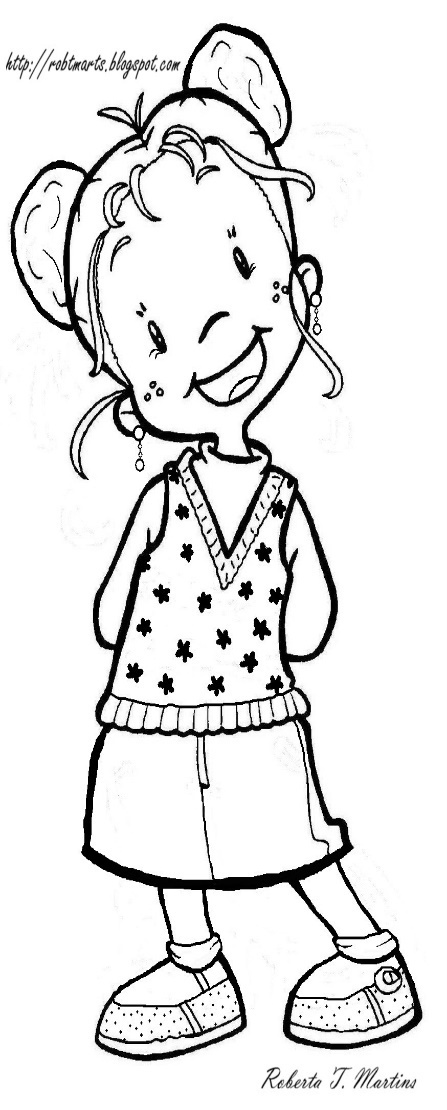 ESCREVA SEU NOME ABAIXO:COMBATE AO CORONAVÍRUSDATA: _____ / 02/ 2021  FOLHA PARA OS MENINOSIMAGINE QUE ESTA CRIANÇA É VOCÊ E QUE AO SAIR NO PORTÃO DA SUA CASA, ENCONTROU UM AMIGUINHO OU AMIGUINHA.  ONDE VOCÊ PODERIA DESENHAR ESTE AMIGUINHO OU ESTA AMIGUINHA, AQUI NA FOLHA, DE MODO QUE VOCÊS NÃO PEGUEM CORONAVIRUS?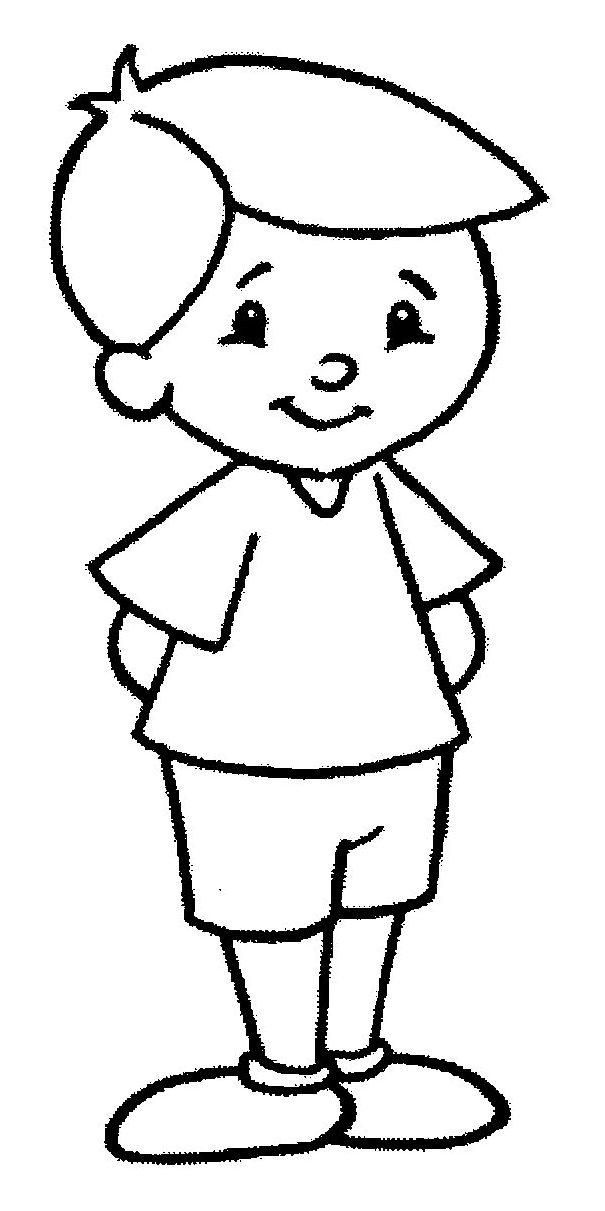 ESCREVA SEU NOME ABAIXO:DATA: _____/ 02/ 2021DEPOIS DE CONHECER A HISTÓRIA CADA UM COM SEU JEITO, CADA JEITO É DE UM, VAMOS FALAR UM POUQUINHO SOBRE VOCÊ!!!COMECEMOS PELO SEU NOME: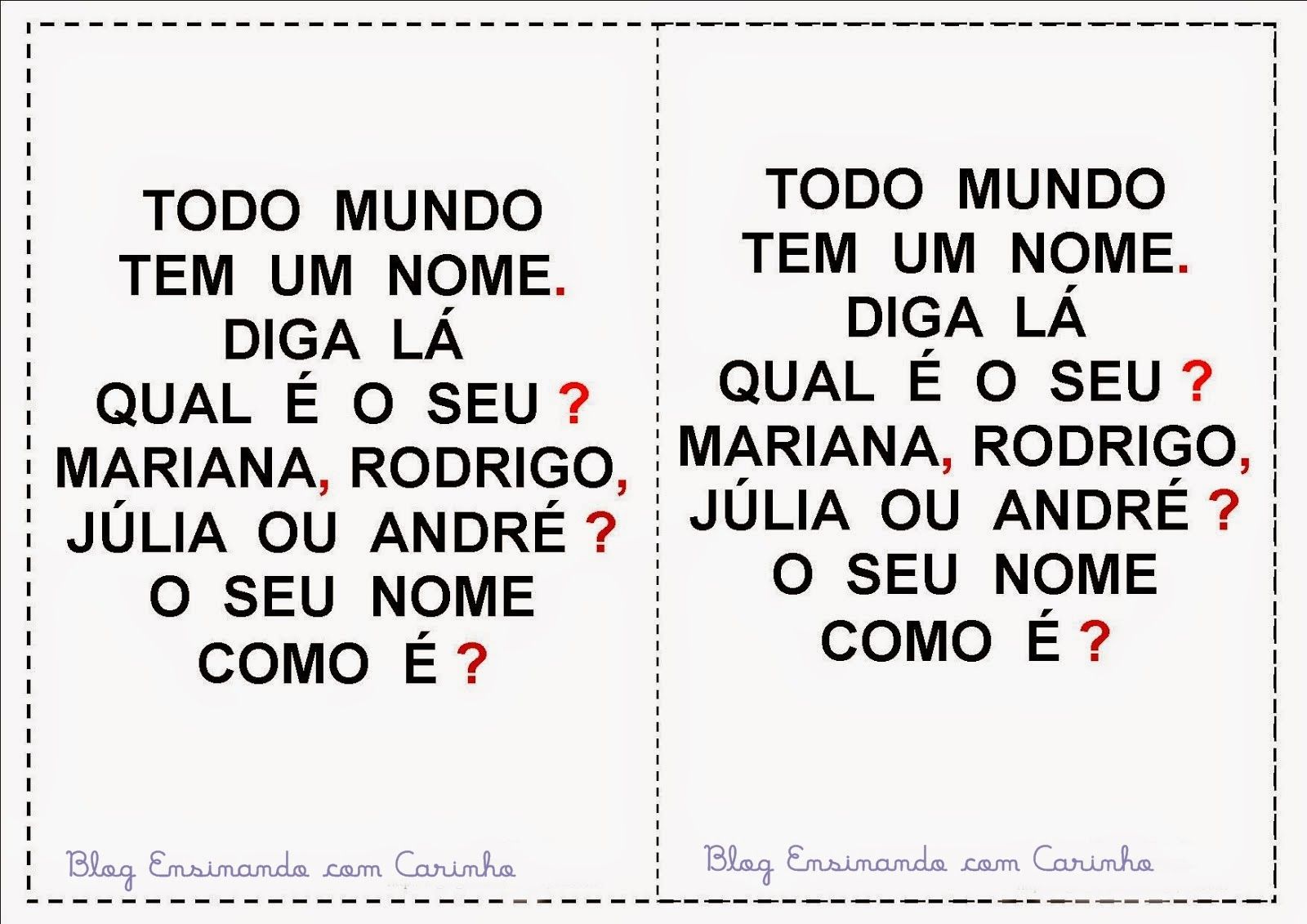 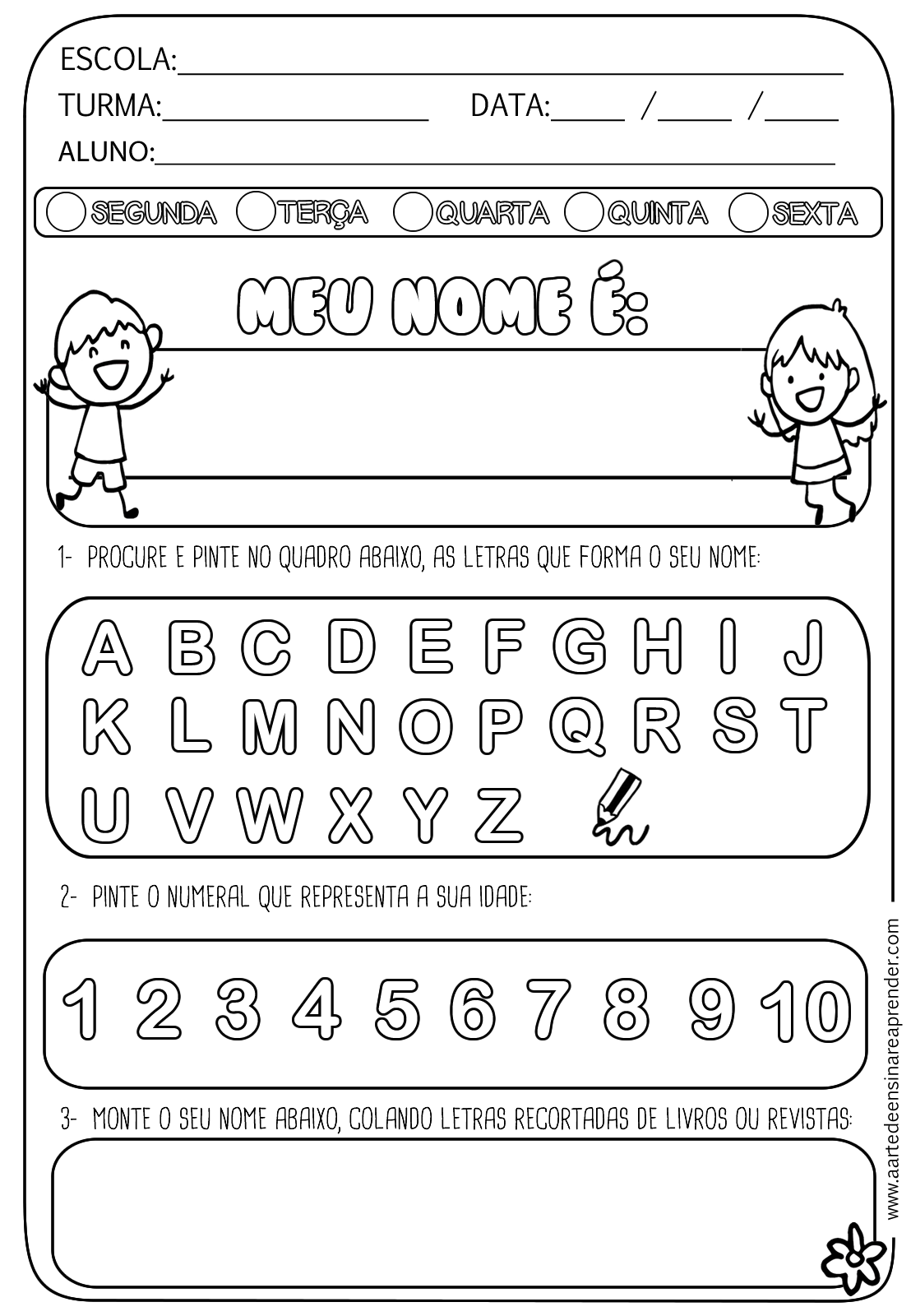 DATA: _____/02/2021AINDA FALANDO SOBRE O NOME, ESCREVA-O ABAIXO, UMA LETRA EM CADA QUADRINHO MEU NOME TEM                         LETRAS.A PRIMEIRA LETRA É A ÚLTIMA LETRA É QUANTAS SÃO AS VOGAIS? QUAIS SÃO AS VOGAIS QUE APARECEM NO SEU NOME? NÃO PRECISA ESCREVER REPETIDO:_______________________________________________________________PINTE UMA ESTRELA PARA CADA ANIVERSÁRIO QUE VOCÊ JÁ FEZ:DATA: ____/02/ 2021LUANDA GOSTAVA DE MUITAS COISAS. DE UMAS, MAIS QUE OUTRAS. E VOCÊ?ESCOLHA 3 DAS BRINCADEIRAS ABAIXO COMO SENDO SUAS PREFERIDAS E PINTE-AS: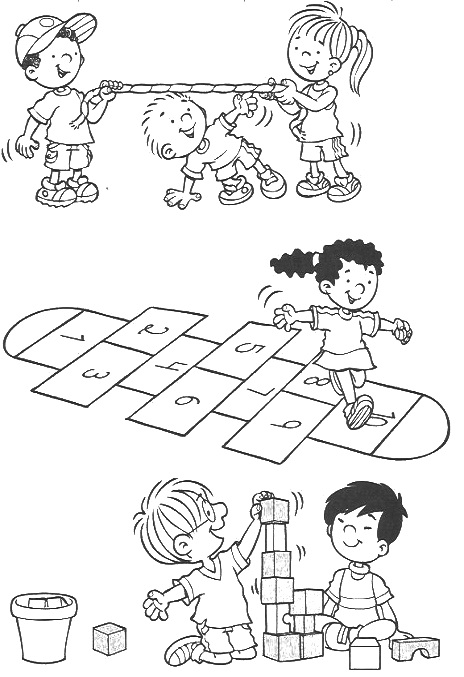 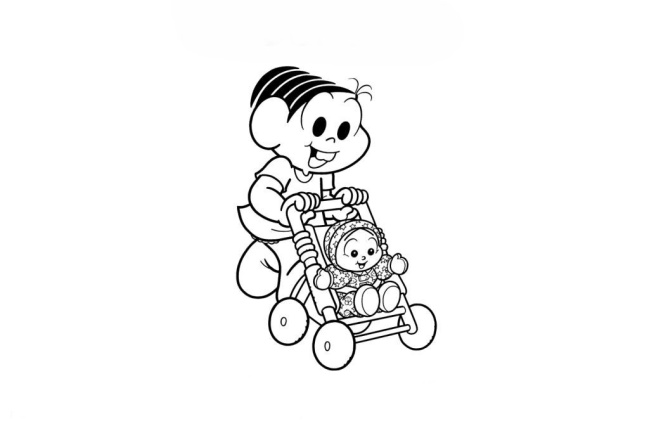 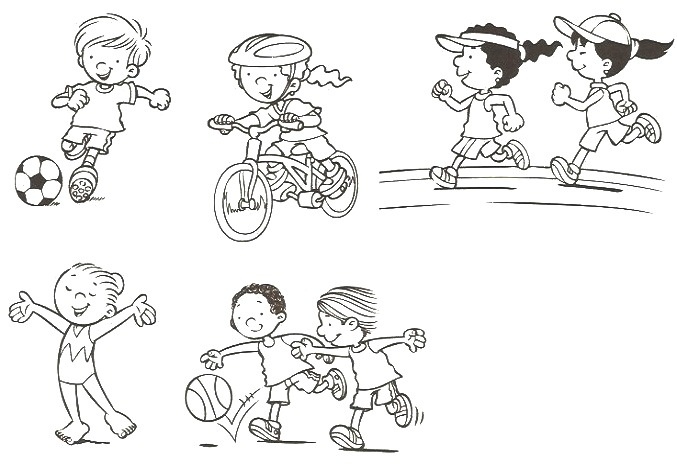 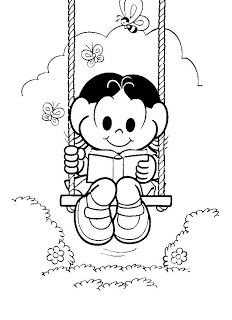 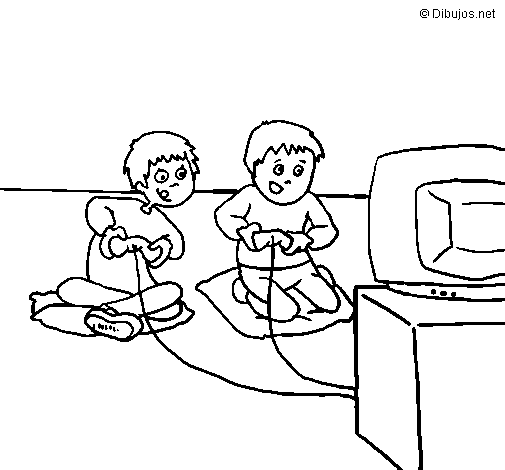 DESENHE E PINTE COM CAPRICHO:ESCREVA SEU NOME ABAIXO:DATA: ____/02/2021NOME:HOJE VAMOS FAZER A DOBRADURA DE UMA CASINHA.UTILIZE A METADE FOLHA EXTRA PARA FAZER.LEMBRE-SE DE COMPLETAR COM AS PORTAS, AS JANELAS E COLORIR: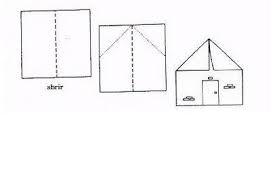 COLE AQUI SUA CASINHA:DATA: ____/ 02/ 2021JUNTO COM A LUANDA MORAVAM A MAMÃE, O PAPAI, A VOVÓ E DOIS IRMÃOS.QUANTAS PESSOAS MORAM COM VOCÊ? QUEM MORA COM VOCÊ? DESENHE ABAIXO E PEÇA A UM ADULTO PARA ANOTAR AO LADO QUEM SÃO:NOME:DATA: ____/ 02/ 2021COMPARE E ASSINALE A RESPOSTA QUE ACHAR CORRETA:NOME:DATA: ____/ 02/ 2021LUANDA DISSE QUE GOSTA DE TUDO NELA E COMEÇOU A CONTAR COMO É.CONTE SOBRE VOCÊ TAMBÉM PINTANDO AS NUVENS COM AS CORES QUE TE REPRESENTAM: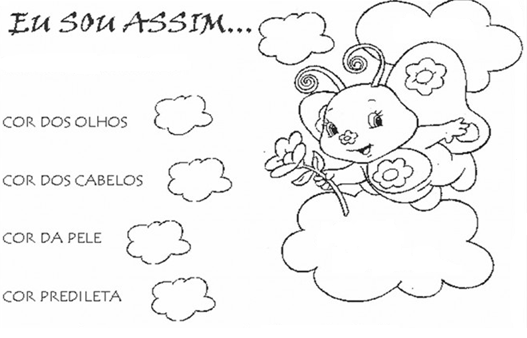 PINTE ABAIXO: EU SOU UM (A)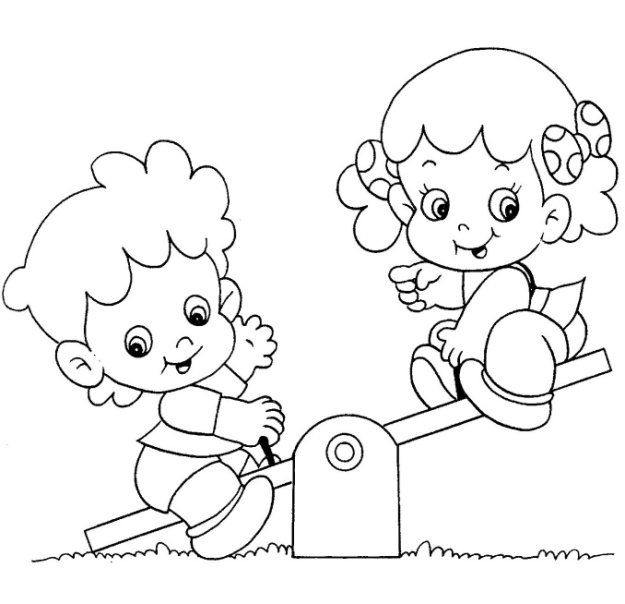 NOME:DATA: ____/ 02/ 2021OBSERVE SEU ROSTINHO NO ESPELHO DE ACORDO COM AS EMOÇÕES SENTIDAS E COMPLETE OS DESENHOS ABAIXO:NOME:DATA: _____/ 02/ 2021NA HISTÓRIA “CADA UM COM SEU JEITO, CADA JEITO É DE UM”, A MENINA LUANDA GOSTAVA DE PULAR DEGRAUS, OBSERVE OS DEGRAUS DA ESCADINHA ABAIXO, ELES VÃO ATÉ O 10. COMECE A CONTAR E COMPLETE COM OS NÚMEROS QUE ESTÃO FALTANDO.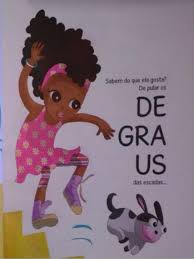 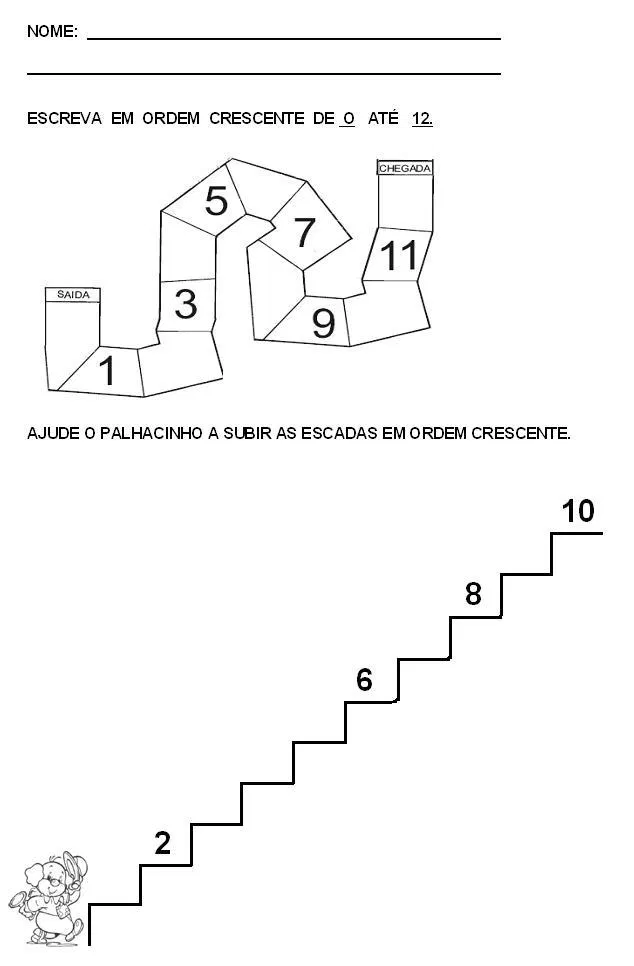 RECORTAR  E MONTAR O DADO PARA USAR EM BRINCADEIRAS SUGERIDAS: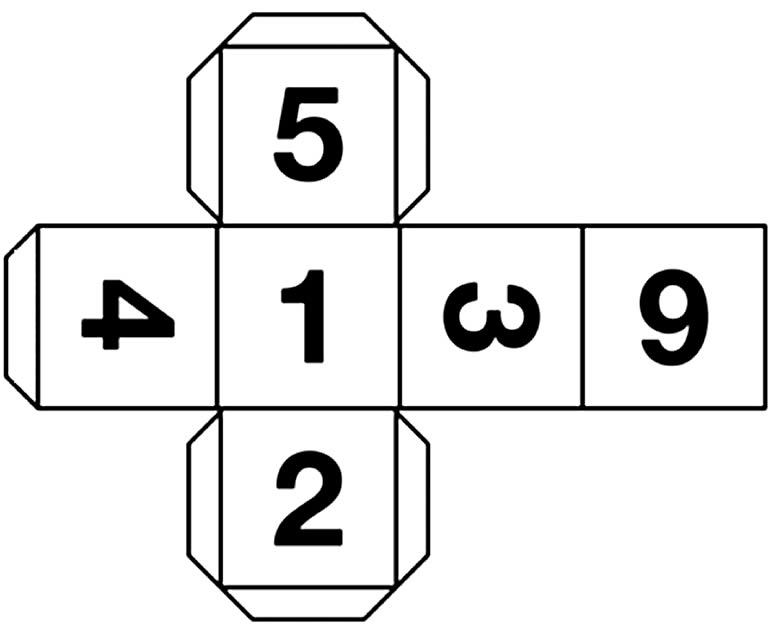 SEU ANIMAL PREFERIDOSUA COMIDA PREFERIDA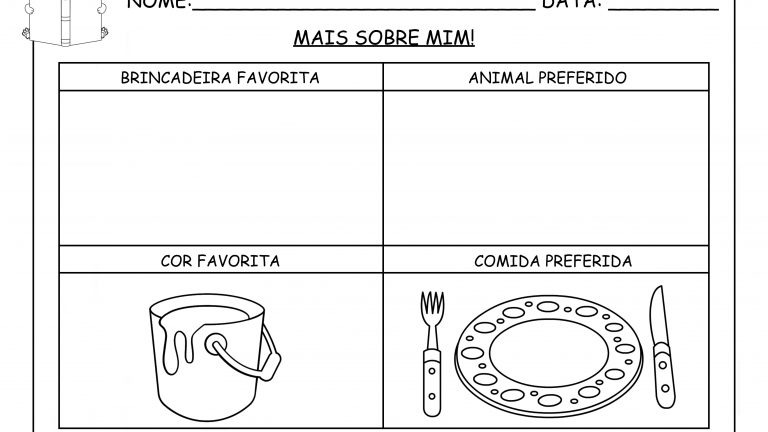 SOU MAIOR QUE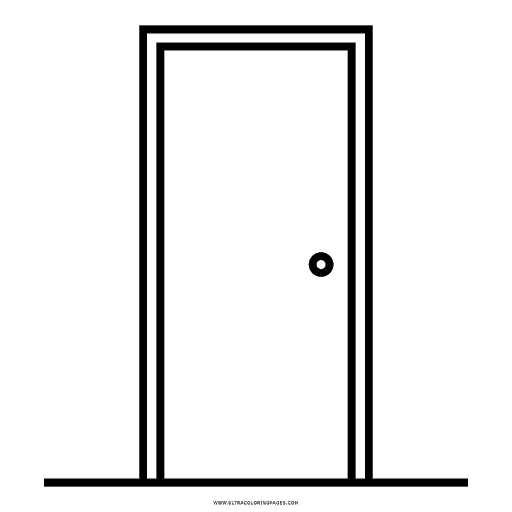 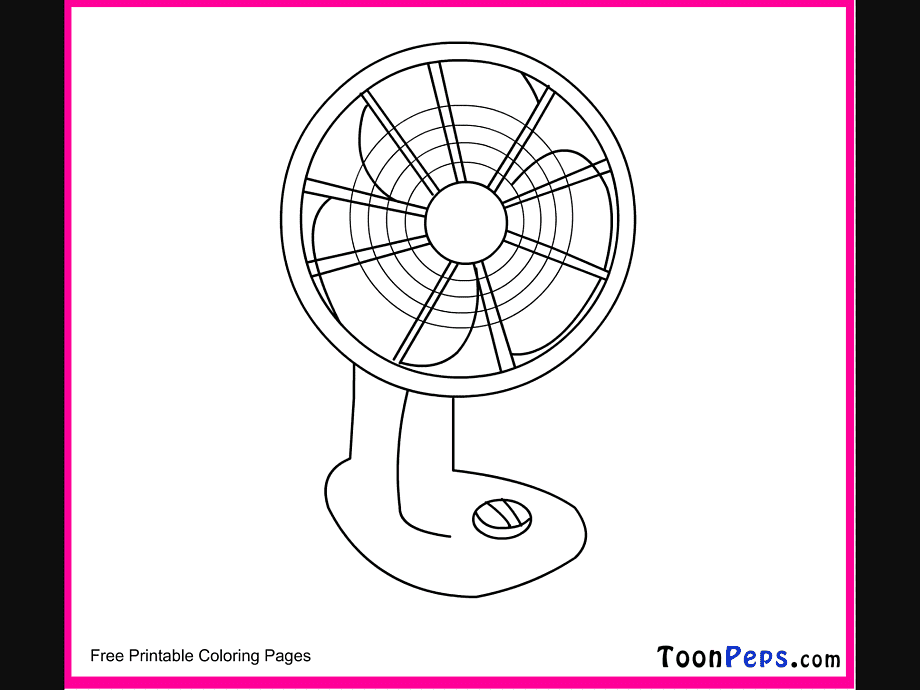 SOU MENOR QUE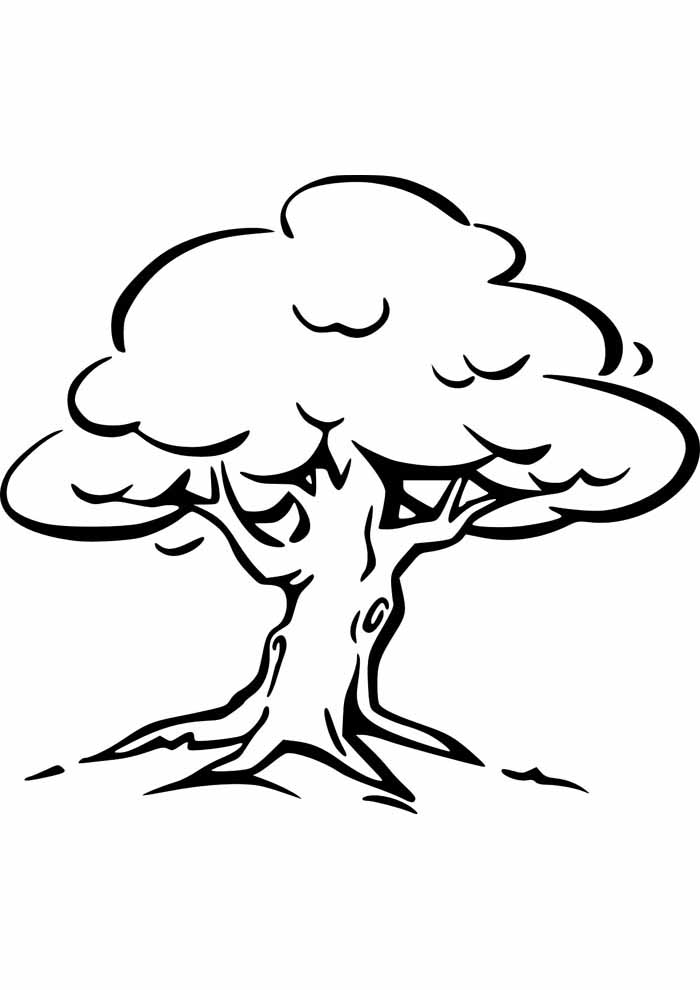 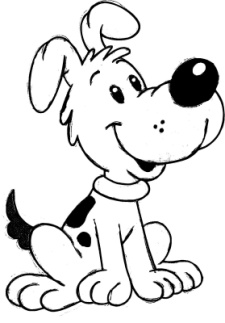 SOU MAIS RÁPIDO QUE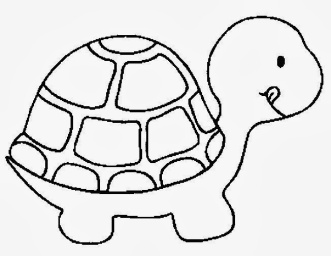 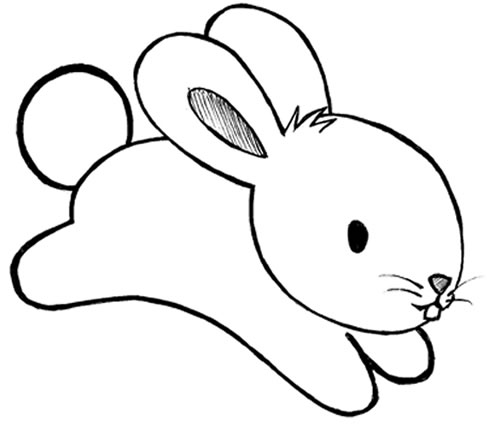 SOU MAIS LEVE QUE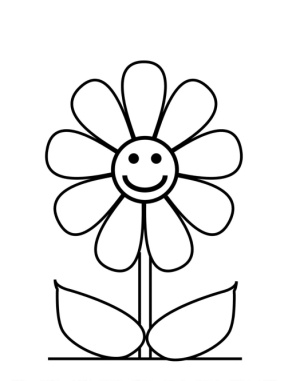 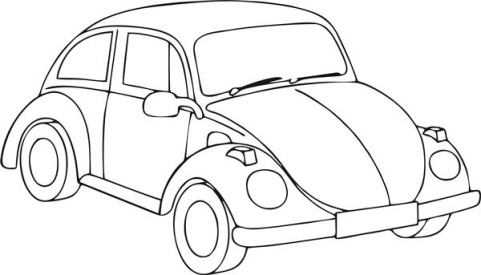 SOU MAIS FORTE QUE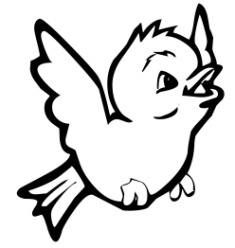 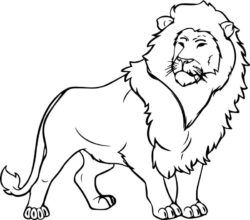 FELIZTRISTE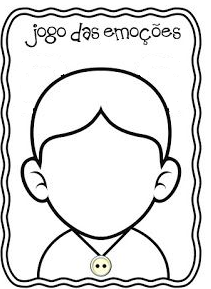 ASSUSTADOBRAVO